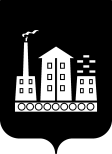 АДМИНИСТРАЦИЯ ГОРОДСКОГО ОКРУГА СПАССК-ДАЛЬНИЙ РАСПОРЯЖЕНИЕ27 апреля 2022г.            г. Спасск-Дальний, Приморского края                  № 235-раОб обеспечении безопасности дорожного движения во время проведения  легкоатлетической эстафеты при проведении мероприятий, посвященных празднованию 77-ой годовщины Победы в Великой Отечественной  войне 1941-1945 г.г. (временное ограничение движения)	В соответствии с Федеральным законом от 06 октября 2003 г. № 131-ФЗ «Об общих принципах организации местного самоуправления в Российской Федерации»,  на основании статьи 30 Федерального закона от 08 ноября 2007 г. № 257-ФЗ «Об  автомобильных дорогах и о дорожной деятельности в Российской Федерации и о внесении изменений  в отдельные законодательные акты Российской Федерации», Правил дорожного движения Российской Федерации, утвержденных постановлением Совета Министров – Правительства Российской Федерации от               23 октября . № 1090, раздела 5 Порядка осуществления временных ограничений или прекращения движения транспортных средств по автомобильным дорогам регионального или межмуниципального, местного значения в Приморском крае, утвержденного постановлением Администрации Приморского края от 11 апреля 2012 г. № 87-па, Устава   городского округа Спасск-Дальний,  в связи с проведением легкоатлетической эстафеты при проведении мероприятий, посвященных празднованию 77-ой годовщины Победы в Великой Отечественной войне 1941-1945 г.г., в целях обеспечения безопасности дорожного движения и охраны общественного порядка:1. Перекрыть движение транспортных средств 7 мая 2022 года с 10.50 до 13.00 час.: по ул. Ленинская: от перекрестка ул. Борисова - ул. Ленинская  до перекрестка  ул. Ленинская – ул. Кустовиновская;по ул. Кустовиновская: от перекрестка ул. Кустовиновская - ул. Ленинская до перекрестка  ул. Кустовиновская – ул. Советская;по ул. Советская: от перекрестка ул. Кустовиновская – ул. Советская до                           перекрестка ул. Советская – ул. Борисова;по ул. Борисова: от перекрестка ул. Борисова - ул. Советская до перекрестка ул. Борисова - ул. Ленинская.	2. Межмуниципальному отделу МВД России «Спасский» (Фисенко)                       организовать охрану общественного порядка и обеспечить безопасность дорожного движения во время проведения праздничного мероприятия.	3. МБУ «Наш город» (Голубцов) организовать:	установку дорожных знаков 3.2 «Движение запрещено», 6.18.2 «Направление объезда» в соответствии с Правилами дорожного движения Российской Федерации (схема прилагается);	организовать объезд перекрытого участка автомобильной дороги в                         соответствии со Схемой временного ограничения движения автотранспорта                      по ул. Парковая и по ул. Андреевская.           4. Административному управлению Администрации городского округа           Спасск-Дальний (Моняк) разместить настоящее распоряжение на официальном сайте городского округа Спасск-Дальний.          5. Контроль за исполнением настоящего распоряжения возложить на              заместителя главы Администрации городского округа Спасск-Дальний                     Патрушева К.О.Исполняющий обязанности главы городского округа Спасск-Дальний                                                 О.А. Митрофанов